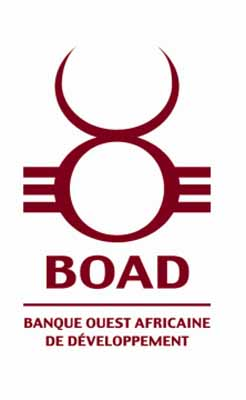 PROJET D’ELECTRIFICATION DE 14 LOCALITES A PARTIR DES POSTES DE TRANSFORMATION DU RESAU D’INTERCONNEXION 225 KV DE L’OMVG EN REPUBLIQUE DE GUINEE-BISSAU PRESELECTION DE CABINETS SPECIALISES EN CONTROLE ET SURVEILLANCE DES TRAUVAUX CLASSEMENT DES CANDIDATSA l’issue de l’évaluation des propositions techniques, les trois (03) soumissionnaires dont les offres ont été retenues pour l’évaluation combinée des propositions techniques et financières sont classés comme suit.Financement: Banque Ouest Africaine de Développement (BOAD) juin 2021SoumissionnairesNote techniqueClassementCABIRA99 points1er SOFRECO97,8 points2ème GROUPEMENT STUDI/SACI96,7 points3ème 